UNIVERSIDAD NACIONAL JOSÉ FAUSTINO SÁNCHEZ CARRIÓN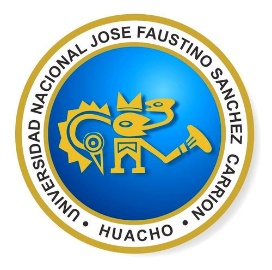 Facultad de Ingeniería Química y Metalúrgica             Escuela Profesional de Ingeniería Química                           DOCENTE DEL CURSO:Mg. RAMOS PACHECO RONALD LUISCIP N° 131168ronluch38@yahoo.esINFORMACION GENERAL DEL CURSOII.	SUMILLA Y DESCRIPCIÓN DEL CURSO II.	CAPACIDADES AL FINALIZAR EL CURSOIII.	INDICADORES DE CAPACIDADES AL FINALIZAR EL CURSO:IV.- DESARROLLO DE LAS UNIDADES DIDÁCTICAS:V.	MATERIALES EDUCATIVOS Y OTROS RECURSOS DIDÁCTICOSLos materiales educativos y recursos didácticos que se utilizaran en el desarrollo del presente curso:Materiales convencionales como Separatas, guías de prácticas y Pizarra.Laptop con conexión a internet.Materiales audiovisuales como videosProgramas informáticos (CD u on-line) educativosPresentaciones multimedia, animaciones y simulaciones interactivas.Servicios telemáticos: sitios web, correo electrónico, chats, foros.Uso de plataformas informáticas con fines educativos.VI.	EVALUACIÓNLa evaluación que se propone será por Unidad Didáctica y debe responder a la Evidencia de Desempeño, Evidencia de producto y Evidencia de conocimientoUNIDAD DIDÁCTICA I: Deben de Analizar, implementar Y Diseñar nuevas metodologías de síntesis químicas que no afecte el medio Ambiente, Distingue y Explica sus principios, normas y propiedades físicas y químicas de los Aldehídos, cetona y Ácidos Carboxílicos.   .La evaluación para esta Unidad Didáctica será de la siguiente forma:PROMEDIO UDI (PUDI)= EC+ EP + ED = PP11UNIDAD DIDÁCTICA II: Optimizar, explicar y Crear el uso de nuevas tecnologías, métodos experimentales de mayor precisión para beneficio de los ciudadanos, la industria y el medio ambiente, haciendo uso de sus principios, normas y propiedades físicas y químicas de los Éteres, Epóxidos, Sulfuros y Ésteres.La evaluación para esta Unidad Didáctica será de la siguiente forma:PROMEDIO UDII (PUDII)=  EC+ EP + ED = PP12PROMEDIO PP1=  (PP11 + PP12)/2UNIDAD DIDÁCTICA III: Promueve la optimización y explica el uso de nuevas tecnologías, métodos experimentales de mayor precisión para beneficio de los ciudadanos, la industria y el medio ambiente, haciendo uso de sus principios, normas y propiedades físicas y químicas de las Aminas, amidas, Nitrilos y Glúcidos.La evaluación para esta Unidad Didáctica será de la siguiente forma:PROMEDIO UDIII (PUDIII)= EC+ EP + ED = PP21UNIDAD DIDÁCTICA IV: Calcula y Optimizar y explica el uso de nuevas tecnologías, métodos experimentales de mayor precisión para beneficio de los ciudadanos,  la industria y el medio ambiente, haciendo uso de sus principios, normas y propiedades físicas y químicas de los Aminoácidos, Proteínas, lípidos y macromoléculas.La evaluación para esta Unidad Didáctica será de la siguiente forma:PROMEDIO UDIV (PUDI)=  EC+ EP + ED  = PP22PROMEDIO PP2=  (PP21 + PP22)/2Nota Final= (PP1 + PP2)/2 (*)(*) Resolución Consejo Universitario No 130-2015-CU-UNJFSC, Huacho 20 de febrero del 2015 VII  BIBLIOGRAFIA Y REFERENCIAS WEBUNIDAD DIDACTICA I:Textos Básicos.-1 - L. G. WADE, JR “Química Orgánica”. Edit. Prentice Hall. 19992 - FRANCIS A. CAREY “Química Orgánica. McGraw-Hill.19993 - T.W.G. SOLOMONS “Química Orgánica” Ediciones Limusa. 19814 - Julio Pedroso “Exploremos ” Vol. 2 Prentice Hall 2001   5.- Philip S. Bailey, JR. Christina A. Bailey        “Química Orgánica Conceptos y Aplicaciones” Quinta Edición, Prentice Hall 1995 UNIDAD DIDACTICA II:Textos Básicos.-1 - L. G. WADE, JR “Química Orgánica”. Edit. Prentice Hall. 19992 - FRANCIS A. CAREY “Química Orgánica. McGraw-Hill.19993 - T.W.G. SOLOMONS “Química Orgánica” Ediciones Limusa. 19814 - Julio Pedroso “Exploremos ” Vol. 2 Prentice Hall 2001   5.- Philip S. Bailey, JR. Christina A. Bailey        “Química Orgánica Conceptos y Aplicaciones” Quinta Edición, Prentice Hall 1995 UNIDAD DIDACTICA III:Textos Básicos.-1 - L. G. WADE, JR “Química Orgánica”. Edit. Prentice Hall. 19992 - FRANCIS A. CAREY “Química Orgánica. McGraw-Hill.19993 - T.W.G. SOLOMONS “Química Orgánica” Ediciones Limusa. 19814 - Julio Pedroso “Exploremos ” Vol. 2 Prentice Hall 2001   5.- Philip S. Bailey, JR. Christina A. Bailey        “Química Orgánica Conceptos y Aplicaciones” Quinta Edición, Prentice Hall 1995 UNIDAD DIDACTICA IV:Textos Básicos.-1 - L. G. WADE, JR “Química Orgánica”. Edit. Prentice Hall. 19992 - FRANCIS A. CAREY “Química Orgánica. McGraw-Hill.19993 - T.W.G. SOLOMONS “Química Orgánica” Ediciones Limusa. 19814 - Julio Pedroso “Exploremos ” Vol. 2 Prentice Hall 2001   5.- Philip S. Bailey, JR. Christina A. Bailey        “Química Orgánica Conceptos y Aplicaciones” Quinta Edición, Prentice Hall 1995 TEXTOS COMPLEMENT ARIOS.6- Rakoff “química orgánica” Fundamental Ed. Limusa México. 1990.7- A. Lehninger. Bioenergética. Bogotá. Fondo Educativo Interamericano. 1998 8-Wittcoff “Productos Químicos Orgánicos Industriales” Limusa 1996Mg. Ramos Pacheco, Ronald LuisReg. CIP N°131168 PROF.  ASOCIADO D.E.DNU - 017LÍNEA DE CARRERACONTROL Y OPTIMIZACIÓN DE PROCESOS QUÍMICOSCURSOQUÍMICA ORGÁNICA IICICLOIIICREDITOS5SEMESTRE ACADÉMICO2018-IICÓDIGO204HORAS2 HT + 6 HP = 8 HTSUMILLA: Estructura, nomenclatura, síntesis, reacciones y propiedades de los compuestos orgánicos: Aldehído, cetonas, ácidos carboxílicos y derivados, éteres, epóxidos y sulfuros, esteres, aminas, amidas, nitrilos, glúcidos, aminoácidos, proteínas y lípidos. La química orgánica posee en la actualidad conocimientos científicos basados en la precisión de experimentos con equipos de última generación  propios de la carrera de ingeniería química, entre los que destacan las aplicadas a los procesos químicos como la industria del petróleo, la industria del plástico biodegradable, la industria de los perfumes libres de sustancias que contaminen el medio ambiente, etc.La aplicación creciente de encontrar procesos químicos orgánicos que no contaminen el medio ambiente a impulsando una gran actividad industrial y empresarial, más responsable con el futura de la vida, mejorando los tipos de máquinas, equipos, herramientas e instrumentos insumos, así como productos de calidad acorde con el desarrollo de un medio ambiente más sano .El curso está planteado para un total de diecisiete semanas, en las cuales se desarrollan cuatro unidades didácticas, con 34 sesiones teórico-prácticas que introducen al participante a la mejora de sus conocimientos de síntesis, reacciones, nomenclatura y propiedades físicas y químicas de los compuestos orgánicos.CAPACIDAD DE LA UNIDAD DIDACTICANOMBRE DE LA UNIDAD DIDACTICASEMANAS UNIDAD IAnalizan, implementan Y Diseñar nuevas metodologías de síntesis químicas que no afecte el medio Ambiente, Distingue y Explica sus principios, normas y propiedades físicas y químicas de los Aldehídos, cetona y Ácidos Carboxílicos.ALDEHIDOS, CETONAS Y ACIDOS CARBOXILICOS1,2,3,4UNIDADIIOptimizar, explicar y Crear el uso de nuevas tecnologías, métodos experimentales de mayor precisión para beneficio de los ciudadanos, la industria y el medio ambiente, haciendo uso de sus principios, normas y propiedades físicas y químicas de los Éteres, Epóxidos, Sulfuros y Ésteres.ÉTERES, EPÓXIDOS, SULFUROS Y ÉSTERES5,6,7,8UNIDADIIIPromueve la optimización y explica el uso de nuevas tecnologías, métodos experimentales de mayor precisión para beneficio de los ciudadanos, la industria y el medio ambiente, haciendo uso de sus principios, normas y propiedades físicas y químicas de las Aminas, amidas, Nitrilos y Glúcidos.AMINAS, AMIDAS, NITRILOS Y GLUCIDOS9, 10, 11 ,12UNIDADIVCalcula y Optimizar y explica el uso de nuevas tecnologías, métodos experimentales de mayor precisión para beneficio de los ciudadanos,  la industria y el medio ambiente, haciendo uso de sus principios, normas y propiedades físicas y químicas de los Aminoácidos, Proteínas y lípidos.AMINOACIDOS, PROTEINAS Y LIPIDOS13, 14, 15, 16No INDICADORES DE CAPACIDAD AL FINALIZAR EL CURSO1Compara los resultados de los procesos experimentales orgánicos en la práctica discute y concluye con alumnos ante los realizados con analistas especializados.2Analiza los diferentes factores que inciden en la producción se sustancias orgánicas, basado en la bibliografía validada.3Promueve en el trabajo de equipo la gestión de síntesis y reacción de por procesos químicos orgánicos, tomando como base el principio los principios físicos y químicos.4Emplea precisión, estrategias en los cálculos estequiometricos.5Calcula los balances de las reacciones químicas estequiometricamente.6Desarrolla nuevas metodología de análisis cualitativos y cuantitativos.7Examina exhaustivamente las actividades de un proceso de producción química en el laboratorio, en  base los manuales de procesos actualizados y validados.8Identifica sustancias químicas peligrosas en un  proceso químico,  tomando como base los manuales de procesos actualizados.9Idea analiza e interpreta y evalúa nuevas forma de disposición de planta químicas orgánicas sanas considerando la vida en el medio ambiente.10Participa en trabajos experimentales más eficientes y eficaces,  tomando como base los diagramas de análisis de los procesos químicos orgánicos y manuales de procesos actualizados validados.11Implanta técnicas de trabajo en el laboratorio, basado al análisis crítico hecho  al método actual.12Distingue las características de las sustancias orgánicas  e inorgánicas13Explica la responsabilidad de los principios de la organización distribución, manipulación de equipos, materiales y reactivos químicos orgánicos  14Debate  las alternativas de solución  de nuevos procesos químicos orgánicos el tiempo estándar implementado, de acuerdo a las técnicas determinadas.15Optimiza los resultados de tiempo estándar y su importancia en la productividad experimental.16Clasifica las distintas sustancias orgánicas de acuerdo a su grupo funcional17Implementa Seguridad en el trabajo experimental a nivel de laboratorio en base a su formación sólida de sus conocimientos.18Diseña nuevos métodos experimentales de reacciones químicas orgánicas para facilitar el desarrollo adecuado de la tarea del laboratorio.19Examina analiza e interpreta los factores ambientales para que no se afecten con desechos orgánicos tóxicos, basados en los límites internacionales permitidos.20Crea conciencia ambiental al mejorar las reacciones químicas sanas que permitan el mejor rendimiento del proceso químico, en base a la característica del proceso.Unidad Didáctica I: Aldehídos, cetonas y Ácidos Carboxílicos.CAPACIDAD DE LA UNIDAD DIDÁCTICA I: Deben de Analizar, implementar Y Diseñar nuevas metodologías de síntesis químicas que no afecte el medio Ambiente, Distingue y Explica sus principios, normas y propiedades físicas y químicas de los Aldehídos, cetona y Ácidos Carboxílicos.   .CAPACIDAD DE LA UNIDAD DIDÁCTICA I: Deben de Analizar, implementar Y Diseñar nuevas metodologías de síntesis químicas que no afecte el medio Ambiente, Distingue y Explica sus principios, normas y propiedades físicas y químicas de los Aldehídos, cetona y Ácidos Carboxílicos.   .CAPACIDAD DE LA UNIDAD DIDÁCTICA I: Deben de Analizar, implementar Y Diseñar nuevas metodologías de síntesis químicas que no afecte el medio Ambiente, Distingue y Explica sus principios, normas y propiedades físicas y químicas de los Aldehídos, cetona y Ácidos Carboxílicos.   .CAPACIDAD DE LA UNIDAD DIDÁCTICA I: Deben de Analizar, implementar Y Diseñar nuevas metodologías de síntesis químicas que no afecte el medio Ambiente, Distingue y Explica sus principios, normas y propiedades físicas y químicas de los Aldehídos, cetona y Ácidos Carboxílicos.   .CAPACIDAD DE LA UNIDAD DIDÁCTICA I: Deben de Analizar, implementar Y Diseñar nuevas metodologías de síntesis químicas que no afecte el medio Ambiente, Distingue y Explica sus principios, normas y propiedades físicas y químicas de los Aldehídos, cetona y Ácidos Carboxílicos.   .CAPACIDAD DE LA UNIDAD DIDÁCTICA I: Deben de Analizar, implementar Y Diseñar nuevas metodologías de síntesis químicas que no afecte el medio Ambiente, Distingue y Explica sus principios, normas y propiedades físicas y químicas de los Aldehídos, cetona y Ácidos Carboxílicos.   .CAPACIDAD DE LA UNIDAD DIDÁCTICA I: Deben de Analizar, implementar Y Diseñar nuevas metodologías de síntesis químicas que no afecte el medio Ambiente, Distingue y Explica sus principios, normas y propiedades físicas y químicas de los Aldehídos, cetona y Ácidos Carboxílicos.   .CAPACIDAD DE LA UNIDAD DIDÁCTICA I: Deben de Analizar, implementar Y Diseñar nuevas metodologías de síntesis químicas que no afecte el medio Ambiente, Distingue y Explica sus principios, normas y propiedades físicas y químicas de los Aldehídos, cetona y Ácidos Carboxílicos.   .Unidad Didáctica I: Aldehídos, cetonas y Ácidos Carboxílicos.Unidad Didáctica I: Aldehídos, cetonas y Ácidos Carboxílicos.SemanaContenidos Contenidos Contenidos Contenidos Estrategia didácticaIndicadores de logro de la capacidad Indicadores de logro de la capacidad Unidad Didáctica I: Aldehídos, cetonas y Ácidos Carboxílicos.SemanaConceptualProcedimentalProcedimentalActitudinalEstrategia didácticaIndicadores de logro de la capacidad Indicadores de logro de la capacidad Unidad Didáctica I: Aldehídos, cetonas y Ácidos Carboxílicos.1Aldehídos: Definición, nomenclatura,  reacciones y Síntesis  fundamentales. LAB Nº 01 Función Aldehídos visitas a plantas Industriales  Implanta la importancia de las propiedades químicas del carbono en el desarrollo de la química de los Aldehídos. Implanta la importancia de las propiedades químicas del carbono en el desarrollo de la química de los Aldehídos.Justificar la importancia de la química orgánica.Exposición académica buscando la motivación en los estudiantes.Exposición de videos relacionados a la química orgánica experimental.  Propone mejore información científicaCompara la importancia de la historia de cómo se generaron estas nuevas ciencias.Compara la importancia de la historia de cómo se generaron estas nuevas ciencias.Unidad Didáctica I: Aldehídos, cetonas y Ácidos Carboxílicos.2Cetonas: Definición, nomenclatura y reacciones principales. LAB Nº 02 Función Cetonas Explica los diseños estructurales de los átomos y moléculas que lo conforman. Explica los diseños estructurales de los átomos y moléculas que lo conforman. Debate el nombre de la molécula formada Exposición académica buscando la motivación en los estudiantes.Exposición de videos relacionados a la química orgánica experimental.  Propone mejore información científicaAnaliza las diferentes propiedades físicas y químicas de la nueva molécula, basado en la bibliografía validada.Analiza las diferentes propiedades físicas y químicas de la nueva molécula, basado en la bibliografía validada.Unidad Didáctica I: Aldehídos, cetonas y Ácidos Carboxílicos.3Ácidos CARBOXÍLICOS I: Define y clasifica, nomenclatura Lab #3 visita plantas Industriales.Ejecutar la teoría y propiedades químicas de los Ácidos CarboxílicosEjecutar la teoría y propiedades químicas de los Ácidos CarboxílicosEfectúa los métodos sintéticos de dichas teorías.Exposición académica buscando la motivación en los estudiantes.Exposición de videos relacionados a la química orgánica experimental.  Propone mejore información científicaPromueve los fundamentos de la química de los Ácidos Carboxílicos.Promueve los fundamentos de la química de los Ácidos Carboxílicos.Unidad Didáctica I: Aldehídos, cetonas y Ácidos Carboxílicos.4Ácidos CARBOXÍLICOS II: reacciones y síntesis.  Laboratorio Nº 4 Ácidos carboxílicos. Aplicaciones Problemas Identificar los alcanos en el laboratorio. Identificar los alcanos en el laboratorio.Proponer métodos y técnica más adecuada.Exposición académica buscando la motivación en los estudiantes.Exposición de videos relacionados a la química orgánica experimental.  Propone mejore información científicaEmplea el uso de herramientas informáticas aprendizaje basado en problemas.Calcula cuantitativamente los productos en base a un balance de las ecuaciones químicas.Emplea el uso de herramientas informáticas aprendizaje basado en problemas.Calcula cuantitativamente los productos en base a un balance de las ecuaciones químicas.EVALUACIÓN DE LA UNIDAD DIDÁCTICAEVALUACIÓN DE LA UNIDAD DIDÁCTICAEVALUACIÓN DE LA UNIDAD DIDÁCTICAEVALUACIÓN DE LA UNIDAD DIDÁCTICAEVALUACIÓN DE LA UNIDAD DIDÁCTICAEVALUACIÓN DE LA UNIDAD DIDÁCTICAEVALUACIÓN DE LA UNIDAD DIDÁCTICAEVIDENCIA DE CONOCIMIENTOSEVIDENCIA DE CONOCIMIENTOSEVIDENCIA DE PRODUCTOEVIDENCIA DE PRODUCTOEVIDENCIA DE PRODUCTOEVIDENCIA DE PRODUCTOEVIDENCIA DE DESEMPEÑOEvaluación escrita de 5 preguntas, utilizando plataforma para el manejo de saberes de estudio de métodos.  Se incluirán en la evaluación por lo menos 1 videos. Evaluación escrita de 5 preguntas, utilizando plataforma para el manejo de saberes de estudio de métodos.  Se incluirán en la evaluación por lo menos 1 videos. Entrega del desarrollo del primer avance del proyecto formativo. Presentará cinco soluciones posibles al problema elegido Así mismo el estudiante presentara la solución propuesta para resolver el problema.Entrega del desarrollo del primer avance del proyecto formativo. Presentará cinco soluciones posibles al problema elegido Así mismo el estudiante presentara la solución propuesta para resolver el problema.Entrega del desarrollo del primer avance del proyecto formativo. Presentará cinco soluciones posibles al problema elegido Así mismo el estudiante presentara la solución propuesta para resolver el problema.Entrega del desarrollo del primer avance del proyecto formativo. Presentará cinco soluciones posibles al problema elegido Así mismo el estudiante presentara la solución propuesta para resolver el problema.Formula un procedimiento para hacer el mejor planteamiento de las cinco soluciones posibles.Discrimina las soluciones posibles y propone una solución la que permite resolver el problema.Unidad Didáctica II: Éteres, Epóxidos, Sulfuros y Ésteres.CAPACIDAD  DE LA UNIDAD DIDÁCTICA II: Optimizar, explicar y Crear el uso de nuevas tecnologías, métodos experimentales de mayor precisión para beneficio de los ciudadanos, la industria y el medio ambiente, haciendo uso de sus principios, normas y propiedades físicas y químicas de los Éteres, Epóxidos, Sulfuros y Ésteres.CAPACIDAD  DE LA UNIDAD DIDÁCTICA II: Optimizar, explicar y Crear el uso de nuevas tecnologías, métodos experimentales de mayor precisión para beneficio de los ciudadanos, la industria y el medio ambiente, haciendo uso de sus principios, normas y propiedades físicas y químicas de los Éteres, Epóxidos, Sulfuros y Ésteres.CAPACIDAD  DE LA UNIDAD DIDÁCTICA II: Optimizar, explicar y Crear el uso de nuevas tecnologías, métodos experimentales de mayor precisión para beneficio de los ciudadanos, la industria y el medio ambiente, haciendo uso de sus principios, normas y propiedades físicas y químicas de los Éteres, Epóxidos, Sulfuros y Ésteres.CAPACIDAD  DE LA UNIDAD DIDÁCTICA II: Optimizar, explicar y Crear el uso de nuevas tecnologías, métodos experimentales de mayor precisión para beneficio de los ciudadanos, la industria y el medio ambiente, haciendo uso de sus principios, normas y propiedades físicas y químicas de los Éteres, Epóxidos, Sulfuros y Ésteres.CAPACIDAD  DE LA UNIDAD DIDÁCTICA II: Optimizar, explicar y Crear el uso de nuevas tecnologías, métodos experimentales de mayor precisión para beneficio de los ciudadanos, la industria y el medio ambiente, haciendo uso de sus principios, normas y propiedades físicas y químicas de los Éteres, Epóxidos, Sulfuros y Ésteres.CAPACIDAD  DE LA UNIDAD DIDÁCTICA II: Optimizar, explicar y Crear el uso de nuevas tecnologías, métodos experimentales de mayor precisión para beneficio de los ciudadanos, la industria y el medio ambiente, haciendo uso de sus principios, normas y propiedades físicas y químicas de los Éteres, Epóxidos, Sulfuros y Ésteres.CAPACIDAD  DE LA UNIDAD DIDÁCTICA II: Optimizar, explicar y Crear el uso de nuevas tecnologías, métodos experimentales de mayor precisión para beneficio de los ciudadanos, la industria y el medio ambiente, haciendo uso de sus principios, normas y propiedades físicas y químicas de los Éteres, Epóxidos, Sulfuros y Ésteres.CAPACIDAD  DE LA UNIDAD DIDÁCTICA II: Optimizar, explicar y Crear el uso de nuevas tecnologías, métodos experimentales de mayor precisión para beneficio de los ciudadanos, la industria y el medio ambiente, haciendo uso de sus principios, normas y propiedades físicas y químicas de los Éteres, Epóxidos, Sulfuros y Ésteres.CAPACIDAD  DE LA UNIDAD DIDÁCTICA II: Optimizar, explicar y Crear el uso de nuevas tecnologías, métodos experimentales de mayor precisión para beneficio de los ciudadanos, la industria y el medio ambiente, haciendo uso de sus principios, normas y propiedades físicas y químicas de los Éteres, Epóxidos, Sulfuros y Ésteres.CAPACIDAD  DE LA UNIDAD DIDÁCTICA II: Optimizar, explicar y Crear el uso de nuevas tecnologías, métodos experimentales de mayor precisión para beneficio de los ciudadanos, la industria y el medio ambiente, haciendo uso de sus principios, normas y propiedades físicas y químicas de los Éteres, Epóxidos, Sulfuros y Ésteres.CAPACIDAD  DE LA UNIDAD DIDÁCTICA II: Optimizar, explicar y Crear el uso de nuevas tecnologías, métodos experimentales de mayor precisión para beneficio de los ciudadanos, la industria y el medio ambiente, haciendo uso de sus principios, normas y propiedades físicas y químicas de los Éteres, Epóxidos, Sulfuros y Ésteres.CAPACIDAD  DE LA UNIDAD DIDÁCTICA II: Optimizar, explicar y Crear el uso de nuevas tecnologías, métodos experimentales de mayor precisión para beneficio de los ciudadanos, la industria y el medio ambiente, haciendo uso de sus principios, normas y propiedades físicas y químicas de los Éteres, Epóxidos, Sulfuros y Ésteres.CAPACIDAD  DE LA UNIDAD DIDÁCTICA II: Optimizar, explicar y Crear el uso de nuevas tecnologías, métodos experimentales de mayor precisión para beneficio de los ciudadanos, la industria y el medio ambiente, haciendo uso de sus principios, normas y propiedades físicas y químicas de los Éteres, Epóxidos, Sulfuros y Ésteres.CAPACIDAD  DE LA UNIDAD DIDÁCTICA II: Optimizar, explicar y Crear el uso de nuevas tecnologías, métodos experimentales de mayor precisión para beneficio de los ciudadanos, la industria y el medio ambiente, haciendo uso de sus principios, normas y propiedades físicas y químicas de los Éteres, Epóxidos, Sulfuros y Ésteres.CAPACIDAD  DE LA UNIDAD DIDÁCTICA II: Optimizar, explicar y Crear el uso de nuevas tecnologías, métodos experimentales de mayor precisión para beneficio de los ciudadanos, la industria y el medio ambiente, haciendo uso de sus principios, normas y propiedades físicas y químicas de los Éteres, Epóxidos, Sulfuros y Ésteres.CAPACIDAD  DE LA UNIDAD DIDÁCTICA II: Optimizar, explicar y Crear el uso de nuevas tecnologías, métodos experimentales de mayor precisión para beneficio de los ciudadanos, la industria y el medio ambiente, haciendo uso de sus principios, normas y propiedades físicas y químicas de los Éteres, Epóxidos, Sulfuros y Ésteres.CAPACIDAD  DE LA UNIDAD DIDÁCTICA II: Optimizar, explicar y Crear el uso de nuevas tecnologías, métodos experimentales de mayor precisión para beneficio de los ciudadanos, la industria y el medio ambiente, haciendo uso de sus principios, normas y propiedades físicas y químicas de los Éteres, Epóxidos, Sulfuros y Ésteres.CAPACIDAD  DE LA UNIDAD DIDÁCTICA II: Optimizar, explicar y Crear el uso de nuevas tecnologías, métodos experimentales de mayor precisión para beneficio de los ciudadanos, la industria y el medio ambiente, haciendo uso de sus principios, normas y propiedades físicas y químicas de los Éteres, Epóxidos, Sulfuros y Ésteres.CAPACIDAD  DE LA UNIDAD DIDÁCTICA II: Optimizar, explicar y Crear el uso de nuevas tecnologías, métodos experimentales de mayor precisión para beneficio de los ciudadanos, la industria y el medio ambiente, haciendo uso de sus principios, normas y propiedades físicas y químicas de los Éteres, Epóxidos, Sulfuros y Ésteres.CAPACIDAD  DE LA UNIDAD DIDÁCTICA II: Optimizar, explicar y Crear el uso de nuevas tecnologías, métodos experimentales de mayor precisión para beneficio de los ciudadanos, la industria y el medio ambiente, haciendo uso de sus principios, normas y propiedades físicas y químicas de los Éteres, Epóxidos, Sulfuros y Ésteres.CAPACIDAD  DE LA UNIDAD DIDÁCTICA II: Optimizar, explicar y Crear el uso de nuevas tecnologías, métodos experimentales de mayor precisión para beneficio de los ciudadanos, la industria y el medio ambiente, haciendo uso de sus principios, normas y propiedades físicas y químicas de los Éteres, Epóxidos, Sulfuros y Ésteres.CAPACIDAD  DE LA UNIDAD DIDÁCTICA II: Optimizar, explicar y Crear el uso de nuevas tecnologías, métodos experimentales de mayor precisión para beneficio de los ciudadanos, la industria y el medio ambiente, haciendo uso de sus principios, normas y propiedades físicas y químicas de los Éteres, Epóxidos, Sulfuros y Ésteres.CAPACIDAD  DE LA UNIDAD DIDÁCTICA II: Optimizar, explicar y Crear el uso de nuevas tecnologías, métodos experimentales de mayor precisión para beneficio de los ciudadanos, la industria y el medio ambiente, haciendo uso de sus principios, normas y propiedades físicas y químicas de los Éteres, Epóxidos, Sulfuros y Ésteres.CAPACIDAD  DE LA UNIDAD DIDÁCTICA II: Optimizar, explicar y Crear el uso de nuevas tecnologías, métodos experimentales de mayor precisión para beneficio de los ciudadanos, la industria y el medio ambiente, haciendo uso de sus principios, normas y propiedades físicas y químicas de los Éteres, Epóxidos, Sulfuros y Ésteres.Unidad Didáctica II: Éteres, Epóxidos, Sulfuros y Ésteres.Unidad Didáctica II: Éteres, Epóxidos, Sulfuros y Ésteres.SemanaSemanaSemanaContenidos Contenidos Contenidos Contenidos Contenidos Contenidos Contenidos Contenidos Contenidos Contenidos Contenidos Contenidos Estrategia didácticaEstrategia didácticaEstrategia didácticaEstrategia didácticaEstrategia didácticaEstrategia didácticaIndicadores de logro de la capacidad Indicadores de logro de la capacidad Indicadores de logro de la capacidad Unidad Didáctica II: Éteres, Epóxidos, Sulfuros y Ésteres.SemanaSemanaSemanaConceptualConceptualConceptualProcedimentalProcedimentalProcedimentalProcedimentalProcedimentalProcedimentalActitudinalActitudinalActitudinalEstrategia didácticaEstrategia didácticaEstrategia didácticaEstrategia didácticaEstrategia didácticaEstrategia didácticaIndicadores de logro de la capacidad Indicadores de logro de la capacidad Indicadores de logro de la capacidad Unidad Didáctica II: Éteres, Epóxidos, Sulfuros y Ésteres.555 ETERES.- Definición, Nomenclatura, propiedades reacciones y síntesis. LAB Nº 05 Síntesis de Éteres ETERES.- Definición, Nomenclatura, propiedades reacciones y síntesis. LAB Nº 05 Síntesis de Éteres ETERES.- Definición, Nomenclatura, propiedades reacciones y síntesis. LAB Nº 05 Síntesis de Éteres1-2: Ejecutar la teoría para la selección de los mejores temas de Éteres1-2: Ejecutar la teoría para la selección de los mejores temas de Éteres1-2: Ejecutar la teoría para la selección de los mejores temas de Éteres1-2: Ejecutar la teoría para la selección de los mejores temas de Éteres1-2: Ejecutar la teoría para la selección de los mejores temas de Éteres1-2: Ejecutar la teoría para la selección de los mejores temas de ÉteresJustificar la teoría de la selección de los mejores temas de química orgánica.Justificar la teoría de la selección de los mejores temas de química orgánica.Justificar la teoría de la selección de los mejores temas de química orgánica.Exposición académica buscando la motivación en los estudiantes.Exposición de videos de empresas productivas.Presentación de casos.Aprendizaje basado en problemasExposición académica buscando la motivación en los estudiantes.Exposición de videos de empresas productivas.Presentación de casos.Aprendizaje basado en problemasExposición académica buscando la motivación en los estudiantes.Exposición de videos de empresas productivas.Presentación de casos.Aprendizaje basado en problemasExposición académica buscando la motivación en los estudiantes.Exposición de videos de empresas productivas.Presentación de casos.Aprendizaje basado en problemasExposición académica buscando la motivación en los estudiantes.Exposición de videos de empresas productivas.Presentación de casos.Aprendizaje basado en problemasExposición académica buscando la motivación en los estudiantes.Exposición de videos de empresas productivas.Presentación de casos.Aprendizaje basado en problemasExamina exhaustivamente las actividades de un proceso de producción, tomando como base los manuales de procesos actualizados.Examina exhaustivamente las actividades de un proceso de producción, tomando como base los manuales de procesos actualizados.Examina exhaustivamente las actividades de un proceso de producción, tomando como base los manuales de procesos actualizados.Unidad Didáctica II: Éteres, Epóxidos, Sulfuros y Ésteres.666EPOXIDOS.- Definición, Nomenclatura, propiedades reacciones y síntesis. LAB Nº 06 Síntesis de EpóxidosEPOXIDOS.- Definición, Nomenclatura, propiedades reacciones y síntesis. LAB Nº 06 Síntesis de EpóxidosEPOXIDOS.- Definición, Nomenclatura, propiedades reacciones y síntesis. LAB Nº 06 Síntesis de Epóxidos3-5: Identificar métodos y técnicas de reacción química3-5: Identificar métodos y técnicas de reacción química3-5: Identificar métodos y técnicas de reacción química3-5: Identificar métodos y técnicas de reacción química3-5: Identificar métodos y técnicas de reacción química3-5: Identificar métodos y técnicas de reacción químicaProponer la técnica más adecuada para la selección.Proponer la técnica más adecuada para la selección.Proponer la técnica más adecuada para la selección.Exposición académica buscando la motivación en los estudiantes.Exposición de videos de empresas productivas.Presentación de casos.Aprendizaje basado en problemasExposición académica buscando la motivación en los estudiantes.Exposición de videos de empresas productivas.Presentación de casos.Aprendizaje basado en problemasExposición académica buscando la motivación en los estudiantes.Exposición de videos de empresas productivas.Presentación de casos.Aprendizaje basado en problemasExposición académica buscando la motivación en los estudiantes.Exposición de videos de empresas productivas.Presentación de casos.Aprendizaje basado en problemasExposición académica buscando la motivación en los estudiantes.Exposición de videos de empresas productivas.Presentación de casos.Aprendizaje basado en problemasExposición académica buscando la motivación en los estudiantes.Exposición de videos de empresas productivas.Presentación de casos.Aprendizaje basado en problemasIdentifica las actividades que no generan valor al proceso productivo, tomando como base los manuales de procesos actualizados.Identifica las actividades que no generan valor al proceso productivo, tomando como base los manuales de procesos actualizados.Identifica las actividades que no generan valor al proceso productivo, tomando como base los manuales de procesos actualizados.Unidad Didáctica II: Éteres, Epóxidos, Sulfuros y Ésteres.777SULFUROS.- Definición, Nomenclatura, propiedades reacciones y obtención. LAB Nº 07 Síntesis de SulfurosSULFUROS.- Definición, Nomenclatura, propiedades reacciones y obtención. LAB Nº 07 Síntesis de SulfurosSULFUROS.- Definición, Nomenclatura, propiedades reacciones y obtención. LAB Nº 07 Síntesis de Sulfuros6-9: Identificar métodos de la selección     adecuada para los Sulfuros.6-9: Identificar métodos de la selección     adecuada para los Sulfuros.6-9: Identificar métodos de la selección     adecuada para los Sulfuros.6-9: Identificar métodos de la selección     adecuada para los Sulfuros.6-9: Identificar métodos de la selección     adecuada para los Sulfuros.6-9: Identificar métodos de la selección     adecuada para los Sulfuros.Usar el diagrama de proceso más adecuado para el sistema.Usar el diagrama de proceso más adecuado para el sistema.Usar el diagrama de proceso más adecuado para el sistema.Exposición académica buscando la motivación en los estudiantes.Exposición de videos de empresas productivas.Presentación de casos.Aprendizaje basado en problemasExposición académica buscando la motivación en los estudiantes.Exposición de videos de empresas productivas.Presentación de casos.Aprendizaje basado en problemasExposición académica buscando la motivación en los estudiantes.Exposición de videos de empresas productivas.Presentación de casos.Aprendizaje basado en problemasExposición académica buscando la motivación en los estudiantes.Exposición de videos de empresas productivas.Presentación de casos.Aprendizaje basado en problemasExposición académica buscando la motivación en los estudiantes.Exposición de videos de empresas productivas.Presentación de casos.Aprendizaje basado en problemasExposición académica buscando la motivación en los estudiantes.Exposición de videos de empresas productivas.Presentación de casos.Aprendizaje basado en problemasParticipa en la mejora de métodos de trabajos más eficientes y eficaces, tomando los diagramas de análisis de manuales de procesos actualizados.Desarrolla diagramas de procesos como parte del proceso de mejora continua, en base a los diagramas de análisis y recorridos.Participa en la mejora de métodos de trabajos más eficientes y eficaces, tomando los diagramas de análisis de manuales de procesos actualizados.Desarrolla diagramas de procesos como parte del proceso de mejora continua, en base a los diagramas de análisis y recorridos.Participa en la mejora de métodos de trabajos más eficientes y eficaces, tomando los diagramas de análisis de manuales de procesos actualizados.Desarrolla diagramas de procesos como parte del proceso de mejora continua, en base a los diagramas de análisis y recorridos.Unidad Didáctica II: Éteres, Epóxidos, Sulfuros y Ésteres.888ESTERES.- Definición, Nomenclatura, propiedades reacciones y síntesis. LAB Nº 09 Síntesis de EsteresESTERES.- Definición, Nomenclatura, propiedades reacciones y síntesis. LAB Nº 09 Síntesis de EsteresESTERES.- Definición, Nomenclatura, propiedades reacciones y síntesis. LAB Nº 09 Síntesis de Esteres10: Discutir la calidad de los productos10: Discutir la calidad de los productos10: Discutir la calidad de los productos10: Discutir la calidad de los productos10: Discutir la calidad de los productos10: Discutir la calidad de los productosJustificar la importancia de la calidad del producto químico.Justificar la importancia de la calidad del producto químico.Justificar la importancia de la calidad del producto químico.Exposición académica buscando la motivación en los estudiantes.Exposición de videos de empresas productivas.Presentación de casos.Aprendizaje basado en problemasExposición académica buscando la motivación en los estudiantes.Exposición de videos de empresas productivas.Presentación de casos.Aprendizaje basado en problemasExposición académica buscando la motivación en los estudiantes.Exposición de videos de empresas productivas.Presentación de casos.Aprendizaje basado en problemasExposición académica buscando la motivación en los estudiantes.Exposición de videos de empresas productivas.Presentación de casos.Aprendizaje basado en problemasExposición académica buscando la motivación en los estudiantes.Exposición de videos de empresas productivas.Presentación de casos.Aprendizaje basado en problemasExposición académica buscando la motivación en los estudiantes.Exposición de videos de empresas productivas.Presentación de casos.Aprendizaje basado en problemasIdea nueva forma de disposición de planta, tomando como base el diagrama de recorrido validado.Idea nueva forma de disposición de planta, tomando como base el diagrama de recorrido validado.Idea nueva forma de disposición de planta, tomando como base el diagrama de recorrido validado.Unidad Didáctica II: Éteres, Epóxidos, Sulfuros y Ésteres.EVALUACIÓN DE LA UNIDAD DIDÁCTICAEVALUACIÓN DE LA UNIDAD DIDÁCTICAEVALUACIÓN DE LA UNIDAD DIDÁCTICAEVALUACIÓN DE LA UNIDAD DIDÁCTICAEVALUACIÓN DE LA UNIDAD DIDÁCTICAEVALUACIÓN DE LA UNIDAD DIDÁCTICAEVALUACIÓN DE LA UNIDAD DIDÁCTICAEVALUACIÓN DE LA UNIDAD DIDÁCTICAEVALUACIÓN DE LA UNIDAD DIDÁCTICAEVALUACIÓN DE LA UNIDAD DIDÁCTICAEVALUACIÓN DE LA UNIDAD DIDÁCTICAEVALUACIÓN DE LA UNIDAD DIDÁCTICAEVALUACIÓN DE LA UNIDAD DIDÁCTICAEVALUACIÓN DE LA UNIDAD DIDÁCTICAEVALUACIÓN DE LA UNIDAD DIDÁCTICAEVALUACIÓN DE LA UNIDAD DIDÁCTICAEVALUACIÓN DE LA UNIDAD DIDÁCTICAEVALUACIÓN DE LA UNIDAD DIDÁCTICAEVALUACIÓN DE LA UNIDAD DIDÁCTICAEVALUACIÓN DE LA UNIDAD DIDÁCTICAEVALUACIÓN DE LA UNIDAD DIDÁCTICAUnidad Didáctica II: Éteres, Epóxidos, Sulfuros y Ésteres.EVIDENCIA DE CONOCIMIENTOSEVIDENCIA DE CONOCIMIENTOSEVIDENCIA DE CONOCIMIENTOSEVIDENCIA DE CONOCIMIENTOSEVIDENCIA DE CONOCIMIENTOSEVIDENCIA DE CONOCIMIENTOSEVIDENCIA DE CONOCIMIENTOSEVIDENCIA DE PRODUCTOEVIDENCIA DE PRODUCTOEVIDENCIA DE PRODUCTOEVIDENCIA DE PRODUCTOEVIDENCIA DE PRODUCTOEVIDENCIA DE PRODUCTOEVIDENCIA DE PRODUCTOEVIDENCIA DE PRODUCTOEVIDENCIA DE DESEMPEÑOEVIDENCIA DE DESEMPEÑOEVIDENCIA DE DESEMPEÑOEVIDENCIA DE DESEMPEÑOEVIDENCIA DE DESEMPEÑOEVIDENCIA DE DESEMPEÑOUnidad Didáctica II: Éteres, Epóxidos, Sulfuros y Ésteres.Evaluación escrita de 5 preguntas, utilizando plataforma para el manejo de saberes de Estudio de Métodos.  Se incluirán en la evaluación por lo menos 1 video. Evaluación escrita de 5 preguntas, utilizando plataforma para el manejo de saberes de Estudio de Métodos.  Se incluirán en la evaluación por lo menos 1 video. Evaluación escrita de 5 preguntas, utilizando plataforma para el manejo de saberes de Estudio de Métodos.  Se incluirán en la evaluación por lo menos 1 video. Evaluación escrita de 5 preguntas, utilizando plataforma para el manejo de saberes de Estudio de Métodos.  Se incluirán en la evaluación por lo menos 1 video. Evaluación escrita de 5 preguntas, utilizando plataforma para el manejo de saberes de Estudio de Métodos.  Se incluirán en la evaluación por lo menos 1 video. Evaluación escrita de 5 preguntas, utilizando plataforma para el manejo de saberes de Estudio de Métodos.  Se incluirán en la evaluación por lo menos 1 video. Evaluación escrita de 5 preguntas, utilizando plataforma para el manejo de saberes de Estudio de Métodos.  Se incluirán en la evaluación por lo menos 1 video. Entrega del desarrollo del primer avance del proyecto formativo. Presentará cinco soluciones posibles al problema elegido Así mismo el estudiante presentara la solución propuesta para resolver el problema.Entrega del desarrollo del primer avance del proyecto formativo. Presentará cinco soluciones posibles al problema elegido Así mismo el estudiante presentara la solución propuesta para resolver el problema.Entrega del desarrollo del primer avance del proyecto formativo. Presentará cinco soluciones posibles al problema elegido Así mismo el estudiante presentara la solución propuesta para resolver el problema.Entrega del desarrollo del primer avance del proyecto formativo. Presentará cinco soluciones posibles al problema elegido Así mismo el estudiante presentara la solución propuesta para resolver el problema.Entrega del desarrollo del primer avance del proyecto formativo. Presentará cinco soluciones posibles al problema elegido Así mismo el estudiante presentara la solución propuesta para resolver el problema.Entrega del desarrollo del primer avance del proyecto formativo. Presentará cinco soluciones posibles al problema elegido Así mismo el estudiante presentara la solución propuesta para resolver el problema.Entrega del desarrollo del primer avance del proyecto formativo. Presentará cinco soluciones posibles al problema elegido Así mismo el estudiante presentara la solución propuesta para resolver el problema.Entrega del desarrollo del primer avance del proyecto formativo. Presentará cinco soluciones posibles al problema elegido Así mismo el estudiante presentara la solución propuesta para resolver el problema.Formula la descripción del producto en donde contempla, recursos, tiempo y procedimiento para la operativización del problema.Formula la descripción del producto en donde contempla, recursos, tiempo y procedimiento para la operativización del problema.Formula la descripción del producto en donde contempla, recursos, tiempo y procedimiento para la operativización del problema.Formula la descripción del producto en donde contempla, recursos, tiempo y procedimiento para la operativización del problema.Formula la descripción del producto en donde contempla, recursos, tiempo y procedimiento para la operativización del problema.Formula la descripción del producto en donde contempla, recursos, tiempo y procedimiento para la operativización del problema.Unidad Didáctica III: Aminas, amidas, Nitrilos y Glúcidos.Unidad Didáctica III: Aminas, amidas, Nitrilos y Glúcidos.CAPACIDAD  DE LA UNIDAD DIDÁCTICA III: Promueve la optimización y explica el uso de nuevas tecnologías, métodos experimentales de mayor precisión para beneficio de los ciudadanos, la industria y el medio ambiente, haciendo uso de sus principios, normas y propiedades físicas y químicas de las Aminas, amidas, Nitrilos y Glúcidos.CAPACIDAD  DE LA UNIDAD DIDÁCTICA III: Promueve la optimización y explica el uso de nuevas tecnologías, métodos experimentales de mayor precisión para beneficio de los ciudadanos, la industria y el medio ambiente, haciendo uso de sus principios, normas y propiedades físicas y químicas de las Aminas, amidas, Nitrilos y Glúcidos.CAPACIDAD  DE LA UNIDAD DIDÁCTICA III: Promueve la optimización y explica el uso de nuevas tecnologías, métodos experimentales de mayor precisión para beneficio de los ciudadanos, la industria y el medio ambiente, haciendo uso de sus principios, normas y propiedades físicas y químicas de las Aminas, amidas, Nitrilos y Glúcidos.CAPACIDAD  DE LA UNIDAD DIDÁCTICA III: Promueve la optimización y explica el uso de nuevas tecnologías, métodos experimentales de mayor precisión para beneficio de los ciudadanos, la industria y el medio ambiente, haciendo uso de sus principios, normas y propiedades físicas y químicas de las Aminas, amidas, Nitrilos y Glúcidos.CAPACIDAD  DE LA UNIDAD DIDÁCTICA III: Promueve la optimización y explica el uso de nuevas tecnologías, métodos experimentales de mayor precisión para beneficio de los ciudadanos, la industria y el medio ambiente, haciendo uso de sus principios, normas y propiedades físicas y químicas de las Aminas, amidas, Nitrilos y Glúcidos.CAPACIDAD  DE LA UNIDAD DIDÁCTICA III: Promueve la optimización y explica el uso de nuevas tecnologías, métodos experimentales de mayor precisión para beneficio de los ciudadanos, la industria y el medio ambiente, haciendo uso de sus principios, normas y propiedades físicas y químicas de las Aminas, amidas, Nitrilos y Glúcidos.CAPACIDAD  DE LA UNIDAD DIDÁCTICA III: Promueve la optimización y explica el uso de nuevas tecnologías, métodos experimentales de mayor precisión para beneficio de los ciudadanos, la industria y el medio ambiente, haciendo uso de sus principios, normas y propiedades físicas y químicas de las Aminas, amidas, Nitrilos y Glúcidos.CAPACIDAD  DE LA UNIDAD DIDÁCTICA III: Promueve la optimización y explica el uso de nuevas tecnologías, métodos experimentales de mayor precisión para beneficio de los ciudadanos, la industria y el medio ambiente, haciendo uso de sus principios, normas y propiedades físicas y químicas de las Aminas, amidas, Nitrilos y Glúcidos.CAPACIDAD  DE LA UNIDAD DIDÁCTICA III: Promueve la optimización y explica el uso de nuevas tecnologías, métodos experimentales de mayor precisión para beneficio de los ciudadanos, la industria y el medio ambiente, haciendo uso de sus principios, normas y propiedades físicas y químicas de las Aminas, amidas, Nitrilos y Glúcidos.CAPACIDAD  DE LA UNIDAD DIDÁCTICA III: Promueve la optimización y explica el uso de nuevas tecnologías, métodos experimentales de mayor precisión para beneficio de los ciudadanos, la industria y el medio ambiente, haciendo uso de sus principios, normas y propiedades físicas y químicas de las Aminas, amidas, Nitrilos y Glúcidos.CAPACIDAD  DE LA UNIDAD DIDÁCTICA III: Promueve la optimización y explica el uso de nuevas tecnologías, métodos experimentales de mayor precisión para beneficio de los ciudadanos, la industria y el medio ambiente, haciendo uso de sus principios, normas y propiedades físicas y químicas de las Aminas, amidas, Nitrilos y Glúcidos.CAPACIDAD  DE LA UNIDAD DIDÁCTICA III: Promueve la optimización y explica el uso de nuevas tecnologías, métodos experimentales de mayor precisión para beneficio de los ciudadanos, la industria y el medio ambiente, haciendo uso de sus principios, normas y propiedades físicas y químicas de las Aminas, amidas, Nitrilos y Glúcidos.CAPACIDAD  DE LA UNIDAD DIDÁCTICA III: Promueve la optimización y explica el uso de nuevas tecnologías, métodos experimentales de mayor precisión para beneficio de los ciudadanos, la industria y el medio ambiente, haciendo uso de sus principios, normas y propiedades físicas y químicas de las Aminas, amidas, Nitrilos y Glúcidos.CAPACIDAD  DE LA UNIDAD DIDÁCTICA III: Promueve la optimización y explica el uso de nuevas tecnologías, métodos experimentales de mayor precisión para beneficio de los ciudadanos, la industria y el medio ambiente, haciendo uso de sus principios, normas y propiedades físicas y químicas de las Aminas, amidas, Nitrilos y Glúcidos.CAPACIDAD  DE LA UNIDAD DIDÁCTICA III: Promueve la optimización y explica el uso de nuevas tecnologías, métodos experimentales de mayor precisión para beneficio de los ciudadanos, la industria y el medio ambiente, haciendo uso de sus principios, normas y propiedades físicas y químicas de las Aminas, amidas, Nitrilos y Glúcidos.CAPACIDAD  DE LA UNIDAD DIDÁCTICA III: Promueve la optimización y explica el uso de nuevas tecnologías, métodos experimentales de mayor precisión para beneficio de los ciudadanos, la industria y el medio ambiente, haciendo uso de sus principios, normas y propiedades físicas y químicas de las Aminas, amidas, Nitrilos y Glúcidos.CAPACIDAD  DE LA UNIDAD DIDÁCTICA III: Promueve la optimización y explica el uso de nuevas tecnologías, métodos experimentales de mayor precisión para beneficio de los ciudadanos, la industria y el medio ambiente, haciendo uso de sus principios, normas y propiedades físicas y químicas de las Aminas, amidas, Nitrilos y Glúcidos.CAPACIDAD  DE LA UNIDAD DIDÁCTICA III: Promueve la optimización y explica el uso de nuevas tecnologías, métodos experimentales de mayor precisión para beneficio de los ciudadanos, la industria y el medio ambiente, haciendo uso de sus principios, normas y propiedades físicas y químicas de las Aminas, amidas, Nitrilos y Glúcidos.CAPACIDAD  DE LA UNIDAD DIDÁCTICA III: Promueve la optimización y explica el uso de nuevas tecnologías, métodos experimentales de mayor precisión para beneficio de los ciudadanos, la industria y el medio ambiente, haciendo uso de sus principios, normas y propiedades físicas y químicas de las Aminas, amidas, Nitrilos y Glúcidos.CAPACIDAD  DE LA UNIDAD DIDÁCTICA III: Promueve la optimización y explica el uso de nuevas tecnologías, métodos experimentales de mayor precisión para beneficio de los ciudadanos, la industria y el medio ambiente, haciendo uso de sus principios, normas y propiedades físicas y químicas de las Aminas, amidas, Nitrilos y Glúcidos.CAPACIDAD  DE LA UNIDAD DIDÁCTICA III: Promueve la optimización y explica el uso de nuevas tecnologías, métodos experimentales de mayor precisión para beneficio de los ciudadanos, la industria y el medio ambiente, haciendo uso de sus principios, normas y propiedades físicas y químicas de las Aminas, amidas, Nitrilos y Glúcidos.CAPACIDAD  DE LA UNIDAD DIDÁCTICA III: Promueve la optimización y explica el uso de nuevas tecnologías, métodos experimentales de mayor precisión para beneficio de los ciudadanos, la industria y el medio ambiente, haciendo uso de sus principios, normas y propiedades físicas y químicas de las Aminas, amidas, Nitrilos y Glúcidos.Unidad Didáctica III: Aminas, amidas, Nitrilos y Glúcidos.Unidad Didáctica III: Aminas, amidas, Nitrilos y Glúcidos.Unidad Didáctica III: Aminas, amidas, Nitrilos y Glúcidos.Unidad Didáctica III: Aminas, amidas, Nitrilos y Glúcidos.SemanaSemanaSemanaSemanaContenidos Contenidos Contenidos Contenidos Contenidos Contenidos Contenidos Contenidos Contenidos Contenidos Contenidos Contenidos Estrategia didácticaEstrategia didácticaEstrategia didácticaEstrategia didácticaEstrategia didácticaIndicadores de logro de la capacidad Unidad Didáctica III: Aminas, amidas, Nitrilos y Glúcidos.Unidad Didáctica III: Aminas, amidas, Nitrilos y Glúcidos.SemanaSemanaSemanaSemanaConceptualConceptualConceptualProcedimentalProcedimentalProcedimentalProcedimentalProcedimentalProcedimentalActitudinalActitudinalActitudinalEstrategia didácticaEstrategia didácticaEstrategia didácticaEstrategia didácticaEstrategia didácticaIndicadores de logro de la capacidad Unidad Didáctica III: Aminas, amidas, Nitrilos y Glúcidos.Unidad Didáctica III: Aminas, amidas, Nitrilos y Glúcidos.9999AMINAS: Definición, clasificación, nomenclatura. Principales propiedades, reacciones y síntesis. LABORATORIO Nº 10 Funciones Nitrogenadas AMINAS: Definición, clasificación, nomenclatura. Principales propiedades, reacciones y síntesis. LABORATORIO Nº 10 Funciones Nitrogenadas AMINAS: Definición, clasificación, nomenclatura. Principales propiedades, reacciones y síntesis. LABORATORIO Nº 10 Funciones Nitrogenadas 1-2: Analiza las técnicas de estudio para mejorar los conocimientos en Aminas.1-2: Analiza las técnicas de estudio para mejorar los conocimientos en Aminas.1-2: Analiza las técnicas de estudio para mejorar los conocimientos en Aminas.1-2: Analiza las técnicas de estudio para mejorar los conocimientos en Aminas.1-2: Analiza las técnicas de estudio para mejorar los conocimientos en Aminas.1-2: Analiza las técnicas de estudio para mejorar los conocimientos en Aminas.Desarrolla las técnicas de estudio.Desarrolla las técnicas de estudio.Desarrolla las técnicas de estudio.Exposición académica buscando la motivación en los estudiantes.Exposición de videos desarrollados por los estudiantes.Presentación de casos.Aprendizaje basado en problemasExposición académica buscando la motivación en los estudiantes.Exposición de videos desarrollados por los estudiantes.Presentación de casos.Aprendizaje basado en problemasExposición académica buscando la motivación en los estudiantes.Exposición de videos desarrollados por los estudiantes.Presentación de casos.Aprendizaje basado en problemasExposición académica buscando la motivación en los estudiantes.Exposición de videos desarrollados por los estudiantes.Presentación de casos.Aprendizaje basado en problemasExposición académica buscando la motivación en los estudiantes.Exposición de videos desarrollados por los estudiantes.Presentación de casos.Aprendizaje basado en problemasExplica las definiciones principios teóricos básicos de las Aminas.Unidad Didáctica III: Aminas, amidas, Nitrilos y Glúcidos.Unidad Didáctica III: Aminas, amidas, Nitrilos y Glúcidos.10101010AMIDAS: Definición, clasificación, nomenclatura. Principales propiedades, reacciones y síntesis. LABORATORIO Nº 10 Funciones AmidasAMIDAS: Definición, clasificación, nomenclatura. Principales propiedades, reacciones y síntesis. LABORATORIO Nº 10 Funciones AmidasAMIDAS: Definición, clasificación, nomenclatura. Principales propiedades, reacciones y síntesis. LABORATORIO Nº 10 Funciones Amidas1-2: Analiza las técnicas de estudio para mejorar los conocimientos de las Amidas.1-2: Analiza las técnicas de estudio para mejorar los conocimientos de las Amidas.1-2: Analiza las técnicas de estudio para mejorar los conocimientos de las Amidas.1-2: Analiza las técnicas de estudio para mejorar los conocimientos de las Amidas.1-2: Analiza las técnicas de estudio para mejorar los conocimientos de las Amidas.1-2: Analiza las técnicas de estudio para mejorar los conocimientos de las Amidas.Desarrolla las técnicas de estudio para fortalecer los conocimientos del benceno.Desarrolla las técnicas de estudio para fortalecer los conocimientos del benceno.Desarrolla las técnicas de estudio para fortalecer los conocimientos del benceno.Exposición académica buscando la motivación en los estudiantes.Exposición de videos desarrollados por los estudiantes.Presentación de casos.Aprendizaje basado en problemasExposición académica buscando la motivación en los estudiantes.Exposición de videos desarrollados por los estudiantes.Presentación de casos.Aprendizaje basado en problemasExposición académica buscando la motivación en los estudiantes.Exposición de videos desarrollados por los estudiantes.Presentación de casos.Aprendizaje basado en problemasExposición académica buscando la motivación en los estudiantes.Exposición de videos desarrollados por los estudiantes.Presentación de casos.Aprendizaje basado en problemasExposición académica buscando la motivación en los estudiantes.Exposición de videos desarrollados por los estudiantes.Presentación de casos.Aprendizaje basado en problemasExplica las definiciones principios teóricos básicos de las AmidasUnidad Didáctica III: Aminas, amidas, Nitrilos y Glúcidos.Unidad Didáctica III: Aminas, amidas, Nitrilos y Glúcidos.11111111NITRILOS: Definición, clasificación, nomenclatura. Principales propiedades, reacciones y síntesis. LABORATORIO Nº 10  Funciones NitrogenadasNITRILOS: Definición, clasificación, nomenclatura. Principales propiedades, reacciones y síntesis. LABORATORIO Nº 10  Funciones NitrogenadasNITRILOS: Definición, clasificación, nomenclatura. Principales propiedades, reacciones y síntesis. LABORATORIO Nº 10  Funciones Nitrogenadas1-2: Analiza las técnicas de estudio para mejorar los conocimientos de los Nitrilos.1-2: Analiza las técnicas de estudio para mejorar los conocimientos de los Nitrilos.1-2: Analiza las técnicas de estudio para mejorar los conocimientos de los Nitrilos.1-2: Analiza las técnicas de estudio para mejorar los conocimientos de los Nitrilos.1-2: Analiza las técnicas de estudio para mejorar los conocimientos de los Nitrilos.1-2: Analiza las técnicas de estudio para mejorar los conocimientos de los Nitrilos.Desarrolla las técnicas de estudio.Desarrolla las técnicas de estudio.Desarrolla las técnicas de estudio.Exposición académica buscando la motivación en los estudiantes.Exposición de videos desarrollados por los estudiantes.Presentación de casos.Aprendizaje basado en problemasExposición académica buscando la motivación en los estudiantes.Exposición de videos desarrollados por los estudiantes.Presentación de casos.Aprendizaje basado en problemasExposición académica buscando la motivación en los estudiantes.Exposición de videos desarrollados por los estudiantes.Presentación de casos.Aprendizaje basado en problemasExposición académica buscando la motivación en los estudiantes.Exposición de videos desarrollados por los estudiantes.Presentación de casos.Aprendizaje basado en problemasExposición académica buscando la motivación en los estudiantes.Exposición de videos desarrollados por los estudiantes.Presentación de casos.Aprendizaje basado en problemasCalcula las reacciones químicas de los Nitrilos.Unidad Didáctica III: Aminas, amidas, Nitrilos y Glúcidos.Unidad Didáctica III: Aminas, amidas, Nitrilos y Glúcidos.12121212GLUCIDOS: Definición y clasificación de la: Glucosa, Fructosa, Sacarosa, Almidón y Celulosa Principales propiedades y reacciones y sintesis.  Laboratorio Nº 11 Glúcidos GLUCIDOS: Definición y clasificación de la: Glucosa, Fructosa, Sacarosa, Almidón y Celulosa Principales propiedades y reacciones y sintesis.  Laboratorio Nº 11 Glúcidos GLUCIDOS: Definición y clasificación de la: Glucosa, Fructosa, Sacarosa, Almidón y Celulosa Principales propiedades y reacciones y sintesis.  Laboratorio Nº 11 Glúcidos 1-2: Analiza las técnicas de estudio para mejorar los conocimientos de los Glúcidos.1-2: Analiza las técnicas de estudio para mejorar los conocimientos de los Glúcidos.1-2: Analiza las técnicas de estudio para mejorar los conocimientos de los Glúcidos.1-2: Analiza las técnicas de estudio para mejorar los conocimientos de los Glúcidos.1-2: Analiza las técnicas de estudio para mejorar los conocimientos de los Glúcidos.1-2: Analiza las técnicas de estudio para mejorar los conocimientos de los Glúcidos.Desarrolla las técnicas de estudio, de los Glúcidos.Desarrolla las técnicas de estudio, de los Glúcidos.Desarrolla las técnicas de estudio, de los Glúcidos.Exposición académica buscando la motivación en los estudiantes.Exposición de videos desarrollados por los estudiantes.Presentación de casos.Aprendizaje basado en problemasExposición académica buscando la motivación en los estudiantes.Exposición de videos desarrollados por los estudiantes.Presentación de casos.Aprendizaje basado en problemasExposición académica buscando la motivación en los estudiantes.Exposición de videos desarrollados por los estudiantes.Presentación de casos.Aprendizaje basado en problemasExposición académica buscando la motivación en los estudiantes.Exposición de videos desarrollados por los estudiantes.Presentación de casos.Aprendizaje basado en problemasExposición académica buscando la motivación en los estudiantes.Exposición de videos desarrollados por los estudiantes.Presentación de casos.Aprendizaje basado en problemasDiscute los resultados porque conoce los principios físicos y químicos.EVALUACIÓN DE LA UNIDAD DIDÁCTICAEVALUACIÓN DE LA UNIDAD DIDÁCTICAEVALUACIÓN DE LA UNIDAD DIDÁCTICAEVALUACIÓN DE LA UNIDAD DIDÁCTICAEVALUACIÓN DE LA UNIDAD DIDÁCTICAEVALUACIÓN DE LA UNIDAD DIDÁCTICAEVALUACIÓN DE LA UNIDAD DIDÁCTICAEVALUACIÓN DE LA UNIDAD DIDÁCTICAEVALUACIÓN DE LA UNIDAD DIDÁCTICAEVALUACIÓN DE LA UNIDAD DIDÁCTICAEVALUACIÓN DE LA UNIDAD DIDÁCTICAEVALUACIÓN DE LA UNIDAD DIDÁCTICAEVALUACIÓN DE LA UNIDAD DIDÁCTICAEVALUACIÓN DE LA UNIDAD DIDÁCTICAEVALUACIÓN DE LA UNIDAD DIDÁCTICAEVALUACIÓN DE LA UNIDAD DIDÁCTICAEVALUACIÓN DE LA UNIDAD DIDÁCTICAEVALUACIÓN DE LA UNIDAD DIDÁCTICAEVIDENCIA DE CONOCIMIENTOEVIDENCIA DE CONOCIMIENTOEVIDENCIA DE CONOCIMIENTOEVIDENCIA DE CONOCIMIENTOEVIDENCIA DE CONOCIMIENTOEVIDENCIA DE CONOCIMIENTOEVIDENCIA DE PRODUCTOEVIDENCIA DE PRODUCTOEVIDENCIA DE PRODUCTOEVIDENCIA DE PRODUCTOEVIDENCIA DE PRODUCTOEVIDENCIA DE PRODUCTOEVIDENCIA DE PRODUCTOEVIDENCIA DE PRODUCTOEVIDENCIA DE DESEMPEÑOEVIDENCIA DE DESEMPEÑOEVIDENCIA DE DESEMPEÑOEVIDENCIA DE DESEMPEÑOEvaluación escrita de 5 preguntas, utilizando plataforma para el manejo de saberes de Estudio de Métodos.  Se incluirán en la evaluación por lo menos 1 video.Evaluación escrita de 5 preguntas, utilizando plataforma para el manejo de saberes de Estudio de Métodos.  Se incluirán en la evaluación por lo menos 1 video.Evaluación escrita de 5 preguntas, utilizando plataforma para el manejo de saberes de Estudio de Métodos.  Se incluirán en la evaluación por lo menos 1 video.Evaluación escrita de 5 preguntas, utilizando plataforma para el manejo de saberes de Estudio de Métodos.  Se incluirán en la evaluación por lo menos 1 video.Evaluación escrita de 5 preguntas, utilizando plataforma para el manejo de saberes de Estudio de Métodos.  Se incluirán en la evaluación por lo menos 1 video.Evaluación escrita de 5 preguntas, utilizando plataforma para el manejo de saberes de Estudio de Métodos.  Se incluirán en la evaluación por lo menos 1 video.Entrega del desarrollo del  tercer avance del proyecto formativo. Presentará el planeamiento operativo para dar solución al problema. En él debe incluir las etapas en las cuales se desarrollara y las actividades operativas para cada etapa.Entrega del desarrollo del  tercer avance del proyecto formativo. Presentará el planeamiento operativo para dar solución al problema. En él debe incluir las etapas en las cuales se desarrollara y las actividades operativas para cada etapa.Entrega del desarrollo del  tercer avance del proyecto formativo. Presentará el planeamiento operativo para dar solución al problema. En él debe incluir las etapas en las cuales se desarrollara y las actividades operativas para cada etapa.Entrega del desarrollo del  tercer avance del proyecto formativo. Presentará el planeamiento operativo para dar solución al problema. En él debe incluir las etapas en las cuales se desarrollara y las actividades operativas para cada etapa.Entrega del desarrollo del  tercer avance del proyecto formativo. Presentará el planeamiento operativo para dar solución al problema. En él debe incluir las etapas en las cuales se desarrollara y las actividades operativas para cada etapa.Entrega del desarrollo del  tercer avance del proyecto formativo. Presentará el planeamiento operativo para dar solución al problema. En él debe incluir las etapas en las cuales se desarrollara y las actividades operativas para cada etapa.Entrega del desarrollo del  tercer avance del proyecto formativo. Presentará el planeamiento operativo para dar solución al problema. En él debe incluir las etapas en las cuales se desarrollara y las actividades operativas para cada etapa.Entrega del desarrollo del  tercer avance del proyecto formativo. Presentará el planeamiento operativo para dar solución al problema. En él debe incluir las etapas en las cuales se desarrollara y las actividades operativas para cada etapa.Formula la descripción del producto en donde contempla, recursos, tiempo y procedimiento para la operativización del problema.Formula la descripción del producto en donde contempla, recursos, tiempo y procedimiento para la operativización del problema.Formula la descripción del producto en donde contempla, recursos, tiempo y procedimiento para la operativización del problema.Formula la descripción del producto en donde contempla, recursos, tiempo y procedimiento para la operativización del problema.Unidad Didáctica IV: Aminoácidos, Proteínas, Macromoléculas y lípidos.Unidad Didáctica IV: Aminoácidos, Proteínas, Macromoléculas y lípidos.Unidad Didáctica IV: Aminoácidos, Proteínas, Macromoléculas y lípidos.CAPACIDAD  DE LA UNIDAD DIDÁCTICA IV: Calcula y Optimizar y explica el uso de nuevas tecnologías, métodos experimentales de mayor precisión para beneficio de los ciudadanos,  la industria y el medio ambiente, haciendo uso de sus principios, normas y propiedades físicas y químicas de los Aminoácidos, Proteínas, Lípidos y Macromoléculas.CAPACIDAD  DE LA UNIDAD DIDÁCTICA IV: Calcula y Optimizar y explica el uso de nuevas tecnologías, métodos experimentales de mayor precisión para beneficio de los ciudadanos,  la industria y el medio ambiente, haciendo uso de sus principios, normas y propiedades físicas y químicas de los Aminoácidos, Proteínas, Lípidos y Macromoléculas.CAPACIDAD  DE LA UNIDAD DIDÁCTICA IV: Calcula y Optimizar y explica el uso de nuevas tecnologías, métodos experimentales de mayor precisión para beneficio de los ciudadanos,  la industria y el medio ambiente, haciendo uso de sus principios, normas y propiedades físicas y químicas de los Aminoácidos, Proteínas, Lípidos y Macromoléculas.CAPACIDAD  DE LA UNIDAD DIDÁCTICA IV: Calcula y Optimizar y explica el uso de nuevas tecnologías, métodos experimentales de mayor precisión para beneficio de los ciudadanos,  la industria y el medio ambiente, haciendo uso de sus principios, normas y propiedades físicas y químicas de los Aminoácidos, Proteínas, Lípidos y Macromoléculas.CAPACIDAD  DE LA UNIDAD DIDÁCTICA IV: Calcula y Optimizar y explica el uso de nuevas tecnologías, métodos experimentales de mayor precisión para beneficio de los ciudadanos,  la industria y el medio ambiente, haciendo uso de sus principios, normas y propiedades físicas y químicas de los Aminoácidos, Proteínas, Lípidos y Macromoléculas.CAPACIDAD  DE LA UNIDAD DIDÁCTICA IV: Calcula y Optimizar y explica el uso de nuevas tecnologías, métodos experimentales de mayor precisión para beneficio de los ciudadanos,  la industria y el medio ambiente, haciendo uso de sus principios, normas y propiedades físicas y químicas de los Aminoácidos, Proteínas, Lípidos y Macromoléculas.CAPACIDAD  DE LA UNIDAD DIDÁCTICA IV: Calcula y Optimizar y explica el uso de nuevas tecnologías, métodos experimentales de mayor precisión para beneficio de los ciudadanos,  la industria y el medio ambiente, haciendo uso de sus principios, normas y propiedades físicas y químicas de los Aminoácidos, Proteínas, Lípidos y Macromoléculas.CAPACIDAD  DE LA UNIDAD DIDÁCTICA IV: Calcula y Optimizar y explica el uso de nuevas tecnologías, métodos experimentales de mayor precisión para beneficio de los ciudadanos,  la industria y el medio ambiente, haciendo uso de sus principios, normas y propiedades físicas y químicas de los Aminoácidos, Proteínas, Lípidos y Macromoléculas.CAPACIDAD  DE LA UNIDAD DIDÁCTICA IV: Calcula y Optimizar y explica el uso de nuevas tecnologías, métodos experimentales de mayor precisión para beneficio de los ciudadanos,  la industria y el medio ambiente, haciendo uso de sus principios, normas y propiedades físicas y químicas de los Aminoácidos, Proteínas, Lípidos y Macromoléculas.CAPACIDAD  DE LA UNIDAD DIDÁCTICA IV: Calcula y Optimizar y explica el uso de nuevas tecnologías, métodos experimentales de mayor precisión para beneficio de los ciudadanos,  la industria y el medio ambiente, haciendo uso de sus principios, normas y propiedades físicas y químicas de los Aminoácidos, Proteínas, Lípidos y Macromoléculas.CAPACIDAD  DE LA UNIDAD DIDÁCTICA IV: Calcula y Optimizar y explica el uso de nuevas tecnologías, métodos experimentales de mayor precisión para beneficio de los ciudadanos,  la industria y el medio ambiente, haciendo uso de sus principios, normas y propiedades físicas y químicas de los Aminoácidos, Proteínas, Lípidos y Macromoléculas.CAPACIDAD  DE LA UNIDAD DIDÁCTICA IV: Calcula y Optimizar y explica el uso de nuevas tecnologías, métodos experimentales de mayor precisión para beneficio de los ciudadanos,  la industria y el medio ambiente, haciendo uso de sus principios, normas y propiedades físicas y químicas de los Aminoácidos, Proteínas, Lípidos y Macromoléculas.CAPACIDAD  DE LA UNIDAD DIDÁCTICA IV: Calcula y Optimizar y explica el uso de nuevas tecnologías, métodos experimentales de mayor precisión para beneficio de los ciudadanos,  la industria y el medio ambiente, haciendo uso de sus principios, normas y propiedades físicas y químicas de los Aminoácidos, Proteínas, Lípidos y Macromoléculas.CAPACIDAD  DE LA UNIDAD DIDÁCTICA IV: Calcula y Optimizar y explica el uso de nuevas tecnologías, métodos experimentales de mayor precisión para beneficio de los ciudadanos,  la industria y el medio ambiente, haciendo uso de sus principios, normas y propiedades físicas y químicas de los Aminoácidos, Proteínas, Lípidos y Macromoléculas.CAPACIDAD  DE LA UNIDAD DIDÁCTICA IV: Calcula y Optimizar y explica el uso de nuevas tecnologías, métodos experimentales de mayor precisión para beneficio de los ciudadanos,  la industria y el medio ambiente, haciendo uso de sus principios, normas y propiedades físicas y químicas de los Aminoácidos, Proteínas, Lípidos y Macromoléculas.CAPACIDAD  DE LA UNIDAD DIDÁCTICA IV: Calcula y Optimizar y explica el uso de nuevas tecnologías, métodos experimentales de mayor precisión para beneficio de los ciudadanos,  la industria y el medio ambiente, haciendo uso de sus principios, normas y propiedades físicas y químicas de los Aminoácidos, Proteínas, Lípidos y Macromoléculas.CAPACIDAD  DE LA UNIDAD DIDÁCTICA IV: Calcula y Optimizar y explica el uso de nuevas tecnologías, métodos experimentales de mayor precisión para beneficio de los ciudadanos,  la industria y el medio ambiente, haciendo uso de sus principios, normas y propiedades físicas y químicas de los Aminoácidos, Proteínas, Lípidos y Macromoléculas.CAPACIDAD  DE LA UNIDAD DIDÁCTICA IV: Calcula y Optimizar y explica el uso de nuevas tecnologías, métodos experimentales de mayor precisión para beneficio de los ciudadanos,  la industria y el medio ambiente, haciendo uso de sus principios, normas y propiedades físicas y químicas de los Aminoácidos, Proteínas, Lípidos y Macromoléculas.CAPACIDAD  DE LA UNIDAD DIDÁCTICA IV: Calcula y Optimizar y explica el uso de nuevas tecnologías, métodos experimentales de mayor precisión para beneficio de los ciudadanos,  la industria y el medio ambiente, haciendo uso de sus principios, normas y propiedades físicas y químicas de los Aminoácidos, Proteínas, Lípidos y Macromoléculas.CAPACIDAD  DE LA UNIDAD DIDÁCTICA IV: Calcula y Optimizar y explica el uso de nuevas tecnologías, métodos experimentales de mayor precisión para beneficio de los ciudadanos,  la industria y el medio ambiente, haciendo uso de sus principios, normas y propiedades físicas y químicas de los Aminoácidos, Proteínas, Lípidos y Macromoléculas.CAPACIDAD  DE LA UNIDAD DIDÁCTICA IV: Calcula y Optimizar y explica el uso de nuevas tecnologías, métodos experimentales de mayor precisión para beneficio de los ciudadanos,  la industria y el medio ambiente, haciendo uso de sus principios, normas y propiedades físicas y químicas de los Aminoácidos, Proteínas, Lípidos y Macromoléculas.CAPACIDAD  DE LA UNIDAD DIDÁCTICA IV: Calcula y Optimizar y explica el uso de nuevas tecnologías, métodos experimentales de mayor precisión para beneficio de los ciudadanos,  la industria y el medio ambiente, haciendo uso de sus principios, normas y propiedades físicas y químicas de los Aminoácidos, Proteínas, Lípidos y Macromoléculas.CAPACIDAD  DE LA UNIDAD DIDÁCTICA IV: Calcula y Optimizar y explica el uso de nuevas tecnologías, métodos experimentales de mayor precisión para beneficio de los ciudadanos,  la industria y el medio ambiente, haciendo uso de sus principios, normas y propiedades físicas y químicas de los Aminoácidos, Proteínas, Lípidos y Macromoléculas.Unidad Didáctica IV: Aminoácidos, Proteínas, Macromoléculas y lípidos.Unidad Didáctica IV: Aminoácidos, Proteínas, Macromoléculas y lípidos.Unidad Didáctica IV: Aminoácidos, Proteínas, Macromoléculas y lípidos.Unidad Didáctica IV: Aminoácidos, Proteínas, Macromoléculas y lípidos.Unidad Didáctica IV: Aminoácidos, Proteínas, Macromoléculas y lípidos.Unidad Didáctica IV: Aminoácidos, Proteínas, Macromoléculas y lípidos.SemanaSemanaContenidos Contenidos Contenidos Contenidos Contenidos Contenidos Contenidos Contenidos Contenidos Contenidos Contenidos Contenidos Estrategia didácticaEstrategia didácticaEstrategia didácticaEstrategia didácticaIndicadores de logro de la capacidad Indicadores de logro de la capacidad Indicadores de logro de la capacidad Indicadores de logro de la capacidad Indicadores de logro de la capacidad Unidad Didáctica IV: Aminoácidos, Proteínas, Macromoléculas y lípidos.Unidad Didáctica IV: Aminoácidos, Proteínas, Macromoléculas y lípidos.Unidad Didáctica IV: Aminoácidos, Proteínas, Macromoléculas y lípidos.SemanaSemanaConceptualConceptualConceptualProcedimentalProcedimentalProcedimentalProcedimentalProcedimentalProcedimentalActitudinalActitudinalActitudinalEstrategia didácticaEstrategia didácticaEstrategia didácticaEstrategia didácticaIndicadores de logro de la capacidad Indicadores de logro de la capacidad Indicadores de logro de la capacidad Indicadores de logro de la capacidad Indicadores de logro de la capacidad Unidad Didáctica IV: Aminoácidos, Proteínas, Macromoléculas y lípidos.Unidad Didáctica IV: Aminoácidos, Proteínas, Macromoléculas y lípidos.Unidad Didáctica IV: Aminoácidos, Proteínas, Macromoléculas y lípidos.1313AMINOACIDOS.- Definición y clasificación propiedades, síntesis y reacciones químicas. Estudios de los principales aminoácidos. AplicacionesLABORATORIO Nº13 AminoácidosAMINOACIDOS.- Definición y clasificación propiedades, síntesis y reacciones químicas. Estudios de los principales aminoácidos. AplicacionesLABORATORIO Nº13 AminoácidosAMINOACIDOS.- Definición y clasificación propiedades, síntesis y reacciones químicas. Estudios de los principales aminoácidos. AplicacionesLABORATORIO Nº13 AminoácidosDiseñar las dimensiones esenciales de los AminoácidosDiseñar las dimensiones esenciales de los AminoácidosDiseñar las dimensiones esenciales de los AminoácidosDiseñar las dimensiones esenciales de los AminoácidosDiseñar las dimensiones esenciales de los AminoácidosDiseñar las dimensiones esenciales de los AminoácidosEstablecer las diferencias entre los tipos de aminoácidosEstablecer las diferencias entre los tipos de aminoácidosEstablecer las diferencias entre los tipos de aminoácidosExposición académica buscando la motivación en los estudiantes.Exposición de videos sobre modelos de trabajos empresariales.Presentación de casos.Aprendizaje basado en problemasExposición académica buscando la motivación en los estudiantes.Exposición de videos sobre modelos de trabajos empresariales.Presentación de casos.Aprendizaje basado en problemasExposición académica buscando la motivación en los estudiantes.Exposición de videos sobre modelos de trabajos empresariales.Presentación de casos.Aprendizaje basado en problemasExposición académica buscando la motivación en los estudiantes.Exposición de videos sobre modelos de trabajos empresariales.Presentación de casos.Aprendizaje basado en problemasExplica las definiciones principios teóricos básicos de los AminoácidosExplica las definiciones principios teóricos básicos de los AminoácidosExplica las definiciones principios teóricos básicos de los AminoácidosExplica las definiciones principios teóricos básicos de los AminoácidosExplica las definiciones principios teóricos básicos de los AminoácidosUnidad Didáctica IV: Aminoácidos, Proteínas, Macromoléculas y lípidos.Unidad Didáctica IV: Aminoácidos, Proteínas, Macromoléculas y lípidos.Unidad Didáctica IV: Aminoácidos, Proteínas, Macromoléculas y lípidos.1414PROTEINAS.- Definición clasificación y propiedades síntesis y reacciones químicas. Estudios de las principales proteínas. Aplicaciones. LABORATORIO Nº13 Proteínas. PROTEINAS.- Definición clasificación y propiedades síntesis y reacciones químicas. Estudios de las principales proteínas. Aplicaciones. LABORATORIO Nº13 Proteínas. PROTEINAS.- Definición clasificación y propiedades síntesis y reacciones químicas. Estudios de las principales proteínas. Aplicaciones. LABORATORIO Nº13 Proteínas. Identificar los las proteínasIdentificar los las proteínasIdentificar los las proteínasIdentificar los las proteínasIdentificar los las proteínasIdentificar los las proteínasProponer los criterios Proponer los criterios Proponer los criterios Exposición académica buscando la motivación en los estudiantes.Exposición de videos sobre modelos de trabajos empresariales.Presentación de casos.Aprendizaje basado en problemasExposición académica buscando la motivación en los estudiantes.Exposición de videos sobre modelos de trabajos empresariales.Presentación de casos.Aprendizaje basado en problemasExposición académica buscando la motivación en los estudiantes.Exposición de videos sobre modelos de trabajos empresariales.Presentación de casos.Aprendizaje basado en problemasExposición académica buscando la motivación en los estudiantes.Exposición de videos sobre modelos de trabajos empresariales.Presentación de casos.Aprendizaje basado en problemasExplica las definiciones principios teóricos básicos de los Proteínas.Explica las definiciones principios teóricos básicos de los Proteínas.Explica las definiciones principios teóricos básicos de los Proteínas.Explica las definiciones principios teóricos básicos de los Proteínas.Explica las definiciones principios teóricos básicos de los Proteínas.Unidad Didáctica IV: Aminoácidos, Proteínas, Macromoléculas y lípidos.Unidad Didáctica IV: Aminoácidos, Proteínas, Macromoléculas y lípidos.Unidad Didáctica IV: Aminoácidos, Proteínas, Macromoléculas y lípidos.1515LIPIDOS I.- Definición y Propiedades físicas químicas. LABORATORIO Nº14 LIPIDOSLIPIDOS I.- Definición y Propiedades físicas químicas. LABORATORIO Nº14 LIPIDOSLIPIDOS I.- Definición y Propiedades físicas químicas. LABORATORIO Nº14 LIPIDOS Desarrolla las clases e Importancia de lípidos  Desarrolla las clases e Importancia de lípidos  Desarrolla las clases e Importancia de lípidos  Desarrolla las clases e Importancia de lípidos  Desarrolla las clases e Importancia de lípidos  Desarrolla las clases e Importancia de lípidos Discutir las dimensiones de los elementos Discutir las dimensiones de los elementos Discutir las dimensiones de los elementos Exposición académica buscando la motivación en los estudiantes.Exposición de videos sobre modelos de trabajos empresariales.Presentación de casos.Aprendizaje basado en problemasExposición académica buscando la motivación en los estudiantes.Exposición de videos sobre modelos de trabajos empresariales.Presentación de casos.Aprendizaje basado en problemasExposición académica buscando la motivación en los estudiantes.Exposición de videos sobre modelos de trabajos empresariales.Presentación de casos.Aprendizaje basado en problemasExposición académica buscando la motivación en los estudiantes.Exposición de videos sobre modelos de trabajos empresariales.Presentación de casos.Aprendizaje basado en problemasCalcula las reacciones químicas de los Lípidos.Calcula las reacciones químicas de los Lípidos.Calcula las reacciones químicas de los Lípidos.Calcula las reacciones químicas de los Lípidos.Calcula las reacciones químicas de los Lípidos.Unidad Didáctica IV: Aminoácidos, Proteínas, Macromoléculas y lípidos.Unidad Didáctica IV: Aminoácidos, Proteínas, Macromoléculas y lípidos.Unidad Didáctica IV: Aminoácidos, Proteínas, Macromoléculas y lípidos.1616LIPIDOS II.- principales síntesis y reacciones y químicas de las Macromoléculas. LABORATORIO Nº14 LIPIDOSLIPIDOS II.- principales síntesis y reacciones y químicas de las Macromoléculas. LABORATORIO Nº14 LIPIDOSLIPIDOS II.- principales síntesis y reacciones y químicas de las Macromoléculas. LABORATORIO Nº14 LIPIDOSIdentificar de las clases de lípidos y las Macromoléculas.Identificar de las clases de lípidos y las Macromoléculas.Identificar de las clases de lípidos y las Macromoléculas.Identificar de las clases de lípidos y las Macromoléculas.Identificar de las clases de lípidos y las Macromoléculas.Identificar de las clases de lípidos y las Macromoléculas.Establecer cuáles son las condiciones Establecer cuáles son las condiciones Establecer cuáles son las condiciones Exposición académica buscando la motivación en los estudiantes.Exposición de videos sobre modelos de trabajos empresariales.Presentación de casos.Aprendizaje basado en problemasExposición académica buscando la motivación en los estudiantes.Exposición de videos sobre modelos de trabajos empresariales.Presentación de casos.Aprendizaje basado en problemasExposición académica buscando la motivación en los estudiantes.Exposición de videos sobre modelos de trabajos empresariales.Presentación de casos.Aprendizaje basado en problemasExposición académica buscando la motivación en los estudiantes.Exposición de videos sobre modelos de trabajos empresariales.Presentación de casos.Aprendizaje basado en problemasDiscute los resultados porque conoce los principios físicos y químicos de los Lípidos y las Macromoléculas.Discute los resultados porque conoce los principios físicos y químicos de los Lípidos y las Macromoléculas.Discute los resultados porque conoce los principios físicos y químicos de los Lípidos y las Macromoléculas.Discute los resultados porque conoce los principios físicos y químicos de los Lípidos y las Macromoléculas.Discute los resultados porque conoce los principios físicos y químicos de los Lípidos y las Macromoléculas.EVALUACIÓN DE LA UNIDAD DIDÁCTICAEVALUACIÓN DE LA UNIDAD DIDÁCTICAEVALUACIÓN DE LA UNIDAD DIDÁCTICAEVALUACIÓN DE LA UNIDAD DIDÁCTICAEVALUACIÓN DE LA UNIDAD DIDÁCTICAEVALUACIÓN DE LA UNIDAD DIDÁCTICAEVALUACIÓN DE LA UNIDAD DIDÁCTICAEVALUACIÓN DE LA UNIDAD DIDÁCTICAEVALUACIÓN DE LA UNIDAD DIDÁCTICAEVALUACIÓN DE LA UNIDAD DIDÁCTICAEVALUACIÓN DE LA UNIDAD DIDÁCTICAEVALUACIÓN DE LA UNIDAD DIDÁCTICAEVALUACIÓN DE LA UNIDAD DIDÁCTICAEVALUACIÓN DE LA UNIDAD DIDÁCTICAEVALUACIÓN DE LA UNIDAD DIDÁCTICAEVALUACIÓN DE LA UNIDAD DIDÁCTICAEVALUACIÓN DE LA UNIDAD DIDÁCTICAEVALUACIÓN DE LA UNIDAD DIDÁCTICAEVALUACIÓN DE LA UNIDAD DIDÁCTICAEVALUACIÓN DE LA UNIDAD DIDÁCTICAEVALUACIÓN DE LA UNIDAD DIDÁCTICAEVIDENCIA DE CONOCIMIENTOSEVIDENCIA DE CONOCIMIENTOSEVIDENCIA DE CONOCIMIENTOSEVIDENCIA DE CONOCIMIENTOSEVIDENCIA DE CONOCIMIENTOSEVIDENCIA DE PRODUCTOEVIDENCIA DE PRODUCTOEVIDENCIA DE PRODUCTOEVIDENCIA DE PRODUCTOEVIDENCIA DE PRODUCTOEVIDENCIA DE PRODUCTOEVIDENCIA DE PRODUCTOEVIDENCIA DE PRODUCTOEVIDENCIA DE PRODUCTOEVIDENCIA DE PRODUCTOEVIDENCIA DE PRODUCTOEVIDENCIA DE DESEMPEÑOEVIDENCIA DE DESEMPEÑOEVIDENCIA DE DESEMPEÑOEVIDENCIA DE DESEMPEÑOEVIDENCIA DE DESEMPEÑOEvaluación escrita de 5 preguntas, utilizando plataforma para el manejo de saberes de Estudio de Métodos.  Se incluirán en la evaluación por lo menos 1 video.Evaluación escrita de 5 preguntas, utilizando plataforma para el manejo de saberes de Estudio de Métodos.  Se incluirán en la evaluación por lo menos 1 video.Evaluación escrita de 5 preguntas, utilizando plataforma para el manejo de saberes de Estudio de Métodos.  Se incluirán en la evaluación por lo menos 1 video.Evaluación escrita de 5 preguntas, utilizando plataforma para el manejo de saberes de Estudio de Métodos.  Se incluirán en la evaluación por lo menos 1 video.Evaluación escrita de 5 preguntas, utilizando plataforma para el manejo de saberes de Estudio de Métodos.  Se incluirán en la evaluación por lo menos 1 video.Entrega del desarrollo del tercer avance del proyecto formativo. Presentará el planeamiento operativo para dar solución al problema. En él debe incluir las etapas en las cuales se desarrollara y las actividades operativas para cada etapa.Entrega del desarrollo del tercer avance del proyecto formativo. Presentará el planeamiento operativo para dar solución al problema. En él debe incluir las etapas en las cuales se desarrollara y las actividades operativas para cada etapa.Entrega del desarrollo del tercer avance del proyecto formativo. Presentará el planeamiento operativo para dar solución al problema. En él debe incluir las etapas en las cuales se desarrollara y las actividades operativas para cada etapa.Entrega del desarrollo del tercer avance del proyecto formativo. Presentará el planeamiento operativo para dar solución al problema. En él debe incluir las etapas en las cuales se desarrollara y las actividades operativas para cada etapa.Entrega del desarrollo del tercer avance del proyecto formativo. Presentará el planeamiento operativo para dar solución al problema. En él debe incluir las etapas en las cuales se desarrollara y las actividades operativas para cada etapa.Entrega del desarrollo del tercer avance del proyecto formativo. Presentará el planeamiento operativo para dar solución al problema. En él debe incluir las etapas en las cuales se desarrollara y las actividades operativas para cada etapa.Entrega del desarrollo del tercer avance del proyecto formativo. Presentará el planeamiento operativo para dar solución al problema. En él debe incluir las etapas en las cuales se desarrollara y las actividades operativas para cada etapa.Entrega del desarrollo del tercer avance del proyecto formativo. Presentará el planeamiento operativo para dar solución al problema. En él debe incluir las etapas en las cuales se desarrollara y las actividades operativas para cada etapa.Entrega del desarrollo del tercer avance del proyecto formativo. Presentará el planeamiento operativo para dar solución al problema. En él debe incluir las etapas en las cuales se desarrollara y las actividades operativas para cada etapa.Entrega del desarrollo del tercer avance del proyecto formativo. Presentará el planeamiento operativo para dar solución al problema. En él debe incluir las etapas en las cuales se desarrollara y las actividades operativas para cada etapa.Entrega del desarrollo del tercer avance del proyecto formativo. Presentará el planeamiento operativo para dar solución al problema. En él debe incluir las etapas en las cuales se desarrollara y las actividades operativas para cada etapa.Formula la descripción del producto en donde contempla, recursos, tiempo y procedimiento para la operativización del problema.Formula la descripción del producto en donde contempla, recursos, tiempo y procedimiento para la operativización del problema.Formula la descripción del producto en donde contempla, recursos, tiempo y procedimiento para la operativización del problema.Formula la descripción del producto en donde contempla, recursos, tiempo y procedimiento para la operativización del problema.Formula la descripción del producto en donde contempla, recursos, tiempo y procedimiento para la operativización del problema.EVIDENCIA DE CONOCIMIENTOPorcentajePonderaciónInstrumentosEvaluación en plataforma con 15 preguntas 5 %0,05CuestionarioEvaluación en plataforma con 15 preguntas de opciones múltiples.7 %0,07CuestionarioEvaluación en plataforma con 15 preguntas de opciones múltiples.8 %0,08CuestionarioVideo para análisis y síntesis10 %0,10Cuestionario VideosTotal Evidencia de Conocimiento30 %0,30EVIDENCIA DE PRODUCTOPorcentajePonderaciónInstrumentosPresentación del primer avance del proyecto formativo.5 %0,05Trabajo impreso de acuerdo al formato establecidoContenido de forma y fondo20 %0,20Trabajo impreso de acuerdo al formato establecidoAportes hechos al trabajo15 %0,15Trabajo impreso de acuerdo al formato establecidoTotal Evidencia de Producto40 %0,40EVIDENCIA DE DESEMPEÑOPorcentajePonderaciónInstrumentosPresentación oportuna del trabajo5 %0,05Primer avance del proyecto formativoFormular un procedimiento para hacer el mejor planteamiento de las cinco soluciones posibles.15 %0,15Primer avance del proyecto formativoDiscriminar las soluciones posibles y propone una solución la que permite resolver el problema.10 %0,10Primer avance del proyecto formativoTotal Evidencia de Desempeño30 %0,30EVIDENCIA DE CONOCIMIENTOPorcentajePonderaciónInstrumentosEvaluación en plataforma con 15 preguntas dicotómicas (Verdadero o falso)5 %0,05CuestionarioEvaluación en plataforma con 15 preguntas de opciones múltiples.7 %0,07CuestionarioEvaluación en plataforma con 15 preguntas de opciones múltiples.8 %0,08CuestionarioCinco videos para análisis y síntesis10 %0,10Cuestionario VideosTotal Evidencia de Conocimiento30 %0,30EVIDENCIA DE PRODUCTOPorcentajePonderaciónInstrumentosPresentación del segundo avance del proyecto formativo.5 %0,05Trabajo impreso de acuerdo al formato establecidoContenido de forma y fondo20 %0,20Trabajo impreso de acuerdo al formato establecidoAportes hechos al trabajo15 %0,15Trabajo impreso de acuerdo al formato establecidoTotal Evidencia de Producto40 %0,40EVIDENCIA DE DESEMPEÑOPorcentajePonderaciónInstrumentosPresentación oportuna del trabajo5 %0,05Segundo avance del proyecto formativoFormular un procedimiento para hacer el mejor planteamiento de las cinco soluciones posibles.15 %0,15Segundo avance del proyecto formativoDiscriminar las soluciones posibles y propone una solución la que permite resolver el problema.10 %0,10Segundo avance del proyecto formativoTotal Evidencia de Desempeño30 %0,30EVIDENCIA DE CONOCIMIENTOPorcentajePonderaciónInstrumentosEvaluación en plataforma con 15 preguntas 5 %0,05CuestionarioEvaluación en plataforma con 15 preguntas de opciones múltiples.7 %0,07CuestionarioEvaluación en plataforma con 15 preguntas de opciones múltiples.8 %0,08CuestionarioVideos para análisis y síntesis10 %0,10Cuestionario VideosTotal Evidencia de Conocimiento30 %0,30EVIDENCIA DE PRODUCTOPorcentajePonderaciónInstrumentosPresentación del Tercer avance del proyecto formativo.5 %0,05Trabajo impreso de acuerdo al formato establecidoContenido de forma y fondo20 %0,20Trabajo impreso de acuerdo al formato establecidoAportes hechos al trabajo15 %0,15Trabajo impreso de acuerdo al formato establecidoTotal Evidencia de Producto40 %0,40EVIDENCIA DE DESEMPEÑOPorcentajePonderaciónInstrumentosPresentación oportuna del trabajo5 %0,05Tercer avance del proyecto formativoFormular un procedimiento para hacer el mejor planteamiento de las cinco soluciones posibles.15 %0,15Tercer avance del proyecto formativoDiscriminar las soluciones posibles y propone una solución la que permite resolver el problema.10 %0,10Tercer avance del proyecto formativoTotal Evidencia de Desempeño30 %0,30EVIDENCIA DE CONOCIMIENTOPorcentajePonderaciónInstrumentosEvaluación en plataforma con 5 preguntas 5 %0,05CuestionarioEvaluación en plataforma con 15 preguntas de opciones múltiples.7 %0,07CuestionarioEvaluación en plataforma con 15 preguntas de opciones múltiples.8 %0,08CuestionarioCinco videos para análisis y síntesis10 %0,10Cuestionario VideosTotal Evidencia de Conocimiento30 %0,30EVIDENCIA DE PRODUCTOPorcentajePonderaciónInstrumentosPresentación del proyecto formativo Final.5 %0,05Trabajo impreso de acuerdo al formato establecidoContenido de forma y fondo20 %0,20Trabajo impreso de acuerdo al formato establecidoAportes hechos al trabajo15 %0,15Trabajo impreso de acuerdo al formato establecidoTotal Evidencia de Producto40 %0,40EVIDENCIA DE DESEMPEÑOPorcentajePonderaciónInstrumentosPresentación oportuna del trabajo5 %0,05Trabajo proyecto formativo FinalFormular un procedimiento para hacer el mejor planteamiento de las cinco soluciones posibles.15 %0,15Trabajo proyecto formativo FinalDiscriminar las soluciones posibles y propone una solución la que permite resolver el problema.10 %0,10Trabajo proyecto formativo FinalTotal Evidencia de Desempeño30 %0,30